Intent10nals #10—Nehemiah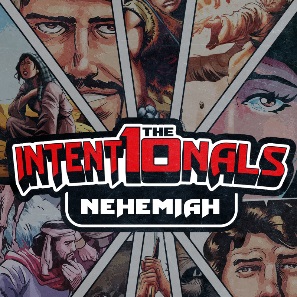 Big idea: We need to take the same 3 steps Nehemiah took when we need God’s help to rebuild.I. P_____ for God’s help to rebuild  Nehemiah 1Nehemiah h_________ himselfNehemiah c__________ sinNehemiah prayed God’s p__________                       Proverbs 3:5-6 & 16:3 II. Implement God’s p________ for rebuilding A) Nehemiah f_______ a significant a___________ 2:2b-3B) Nehemiah f_____ a team by casting v______ 2:11-18 & 7: 70-72 C) Nehemiah f______ opposition with c__________ 4:1-3; 6: 1-4 D) Nehemiah f_________ the work and c__________ the win                                                                         6:15-16; 12:27, 31a & 38a III. Adopt God’s priorities after rebuilding Nehemiah 8-9  A) Nehemiah prioritized knowing G______ w_______B) Nehemiah prioritized a high-level of c___________ to God